Тематический день для детей среднего возраста «Синичкин день».Подготовила и провела 
воспитатель Руданова Н.А.Уже несколько лет подряд  12 ноября в нашей стране отмечают как День встречи зимующих птиц, когда можно вывешивать кормушки и начинать подкормку пернатых.«У нас такой обычай: как выпадет снежок,Удобную кормушку повесить на сучок».Задачи:1. Познакомить детей с зимующими птицами.2. Закрепить знания о том, какие звуки издают птицы.3. Развивать у детей внимание, логическое мышление, память. Обогащать и пополнять словарный запас детей по теме.4. Закрепить умение распознавать птиц по издаваемым звукам, способам передвижения.5. Воспитывать заботливое отношение и интерес к зимующим птицам, желание заботиться о них.На входной двери в группу расположена табличка «Синичкин день».Весёлая синица морозов не боится.Даже в минус двадцать пятьЛюбит песни распевать!ХОД.Сюрпризный момент:
 Влетает Сорока (игрушка), трещит: Была сегодня в лесу, одни птицы улетели, другие остались, ничего не пойму, что к чему? Воспитатель: Тише, тише, не шуми. Ребята, вы узнали, кто это?Сорока: Ой, здравствуйте, ребята!Воспитатель: Что случилось, Сорока?Сорока: Так я говорю, была сегодня в лесу, одни птицы улетели, другие остались, ничего не пойму.Воспитатель: Давайте вместе отправимся в лес и поможем Сороке разобраться. Раз, два, три, повернись, на лесной опушке окажись! «Пение птиц»Воспитатель :
Что вы слышите, ребята? (Птицы поют)Что за птицы поют? Отгадайте загадки:1. Угадайте, что за птица. Скачет по дорожке,Словно кошки не боится – собирает крошки,А потом на ветку прыг и чирикает: «Чик-чирик!». (Воробей.)2. Как лиса среди зверей. Эта птица всех хитрей,Прячется в зеленых кронах, а зовут ее… (Ворона.)3. Кто присел на толстый сук и стучит: «Тук-тук, тук-тук!»? (Дятел.)4. Кто летает. Кто стрекочет – рассказать нам новость хочет? (Сорока.)5. Угадай, какая птица, бойкая, задорная, ловкая, проворная,Звонко тенькает: «Тень-тень! Как хорош весенний день!». (Синица.)6. Что за птица мороза не боится, Хоть снега лежат везде, у нее птенцы в гнезде? (Клест.)7. Грудка ярче, чем заря, у кого? (У снегиря.)Пальчиковое упражнение «Птички».Воспитатель: Пришло время поиграть с пальчиками.Птички прилетели, (Пальцы расставлены, ладони перекрещены. Большие пальцы соединяют, остальными машут, как крыльями.) Крыльями махали  Сели. Посидели (Кисти рук соединили в замок) И дальше полетели. (Повторяют первое движение).Воспитатель: – Тяжело приходится птицам зимой, ведь у них нет теплых домов, как у нас с вами. Под снегом сложно отыскать корм. Чтобы птицы не погибли от голода, люди подкармливают их. – Можно насыпать в кормушку хлебные крошки и сухарики, зерна пшена, риса, проса, гречихи, сушеные ягоды рябины и другой корм. – А синичек можно угостить их любимой едой: несоленым и слабосоленым салом, семечками тыквы, подсолнечника, арахисом и др.  Видео «Птицы едят из кормушек»Воспитатель: А сейчас, ребята, поиграем!  Игра «Помогите птичкам разобрать зернышки»Каждая птичка любит свой корм и питается по - своему, но весь корм перепутался. На столе семена подсолнуха - их любят любые птички, семена тыквы любят синички, а вот семена арбуза любят клевать снегири. Помогите мне, ребята. Ваша задача - разложить корм по стаканчикам.Дидактическая игра «Голоса птиц»Воспитатель: Угадайте, какая птица произносит такие звуки?Кар – кар! (Ворона).Чик – чирик, чив – чив! (Воробей).Ча-ча –ча! (Сорока).Курлы – курлы! (Журавль).Ку- ку! (Кукушка).Рюм-рюм-рюм! (Снегирь).Синь-синь-синь! (Синица).(Звуковое сопровождение пения птиц)Игра на внимание «Какой птички не стало?».На доске картинки с изображением птиц, незаметно для детей убирается ода из картинок и спрашивается: - Какой птички не стало?Воспитатель: А сейчас, ребята, покружитесь и в синичку превратитесь.Физкультминутка « Шустрая синичка».Скачет шустрая синица (прыжки на месте на двух ногах)Ей на месте не сидится, (прыжки на месте на левой ноге)Прыг – скок, прыг – скок, (прыжки на месте на правой ноге)Завертелась, как волчок. (кружимся на месте)Вот присела на минутку, (присели)Почесала клювом грудку, (встали, наклоны головы влево-вправо)И с дорожки – на плетень, (прыжки на месте на левой ноге)Тири – тири (прыжки на месте на правой ноге)Тень-тень-тень! (прыжки на месте на двух ногах)Покружились, покружились и снова в детишек превратились.Воспитатель: Ребята, вот вам семейное задание. Повесьте кормушки у себя во дворе и подкармливайте птиц зимой. Когда будете в них насыпать корм, то приговаривайте: «Птичка, птичка, вот тебе крошки с моей ладошки».  
Как только вы начнете регулярно подкармливать птиц, они станут вашими постоянными гостями!Прогулка «Наблюдение за птицами».Воспитатель: Прислушайтесь к голосам птиц (дети заметят, что их не слышно). Вспомните летнее наблюдение за птицами, как они ловили в воздухе мух, комаров. Теперь насекомых нет, они спрятались: кто под кору дерева, кто в землю, кто в засохшую траву. Птицам нечего есть, они улетают на юг, где много тепла и корма. 
В результате наблюдений сделать вывод с детьми:Если на деревьях листья пожелтели, Если в край далекий птицы улетели,Если небо хмурое, если дождик льется,Это время года, как оно зовется? (осень)Наблюдение за повадками птиц.- Продолжаем знакомиться с некоторыми повадками, особенностями внешнего вида птиц (ворона и голубь ходят важно, медленно, а воробьи и синички прыгают, быстро машут крыльями). Рассмотрите, где любят находиться птицы (вороны – на толстых ветках деревьев, воробьи – на ветках кустов, голуби – на карнизах жилищ). Понаблюдайте за способом питания (воробьи живут стаями, увидев корочку хлеба, один воробей подлетает к ней, и тут же вся стая стремительно кидается к нему, желая тоже полакомиться едой; вороны степенно подходят к еде, уносят ее на дерево или в укромное место, чтобы там съесть).Приметы.Птицы запели в дождь – к ясной погоде; воробьи в ненастную погоду весело чирикают – к ясной погоде.Поговорки и пословицы.Всякая птица своим пером гордится. Всякая птица своим клювом сыта.Подвижная игра  «Синицы».Обручи  – это гнездо. Все дети – синицы. Они свободно летают по площадке. На сигнал «По домам» синицы быстро летят и стараются занять один из домиков. Кто из детей остается без него, тот проиграл.Вторая половина дня.Творческая игра «Синичка».(Влетает синичка (игрушка).Воспитатель: Кто к нам прилетел в гости? Как догадались?Синичка: Я слышала, вы много знаете о нас – зимующих птицах. Тяжело нам зимой. Будет зима мягкая и тёплая – мы выживем, а будет лютая – трудно нам придётся. Под снегом нелегко себе корм добывать, а голодному и замёрзнуть не долго. Вот и тянемся мы, птицы, зимой поближе к жилью человека, надеемся на его помощь и доброту.Воспитатель: Ребята, а как мы, люди, можем помочь птицам зимой? (подкармливать птиц, делать кормушки)Синичка: Но сделать кормушку мало, надо знать, какой корм можно положить для птиц.Дидактическое упражнение «Накорми»(на столе на блюдцах – семечки, сало, крупа, крошки, конфеты, ягоды рябины).Уберите лишнее, что птицы клевать не будут. Перед вами – модели, обозначающие птиц. Скажите, какая птица с удовольствием полакомится хлебными крошками? (Выберите модель этой птицы и положите рядом с блюдцем). Какая птица любит сало? (Выберите модель этой птицы и положите рядом с блюдцем). Какая птица зимой питается ягодами рябины? (Выбрать модель).Индивидуальная работа по формированию грамматического строя речи - словесная игра «Назови ласково».Птица – птичка, воробей – воробушек, сова – совушка, синица – синичка, соловей – соловушек, скворец – скворушка, кукушка – кукушечка, снегирь – снегирек и т.д.Работа с родителями:Предложить родителям вместе с детьми насыпать корм в кормушки для птиц, создание совместных рисунков «Наши пернатые друзья».Приложение:Зимующие птицы.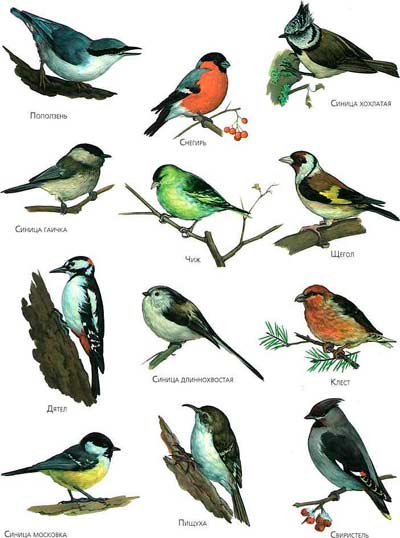 Перелетные птицы.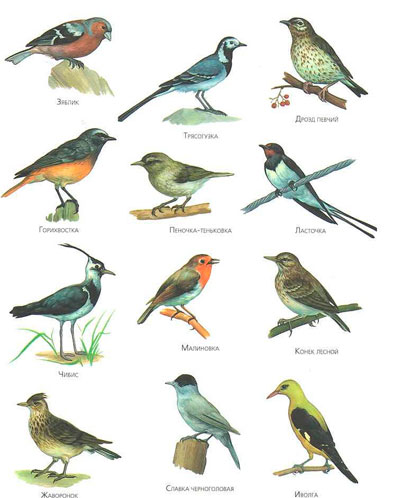 